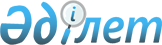 О внесении изменений в распоряжение Премьер-Министра Республики Казахстан от 6 октября 2007 года N 291-рРаспоряжение Премьер-Министра Республики Казахстан от 15 апреля 2008 года N 89-р



      Внести в распоряжение Премьер-Министра Республики Казахстан от 6 октября 2007 года N 291-р "
 О мерах по реализации Закона Республики Казахстан "О безопасности химической продукции 
" следующие изменения:




      в пункте 3 слова "Государственным органам принять соответствующие ведомственные" заменить словами "Министерству индустрии и торговли Республики Казахстан совместно с заинтересованными государственными органами принять соответствующие совместные";




      в перечне нормативных правовых актов, принятие которых необходимо в целях реализации Закона Республики Казахстан от 21 июля 2007 года "
 О безопасности химической продукции 
", утвержденном указанным распоряжением:




      в строках, порядковые номера 2, 3, 5:




      в графе 3 "Форма акта" слова "Приказы государственных органов" заменить словами "Совместный приказ";




      в графе 5 "Срок исполнения" слова "Декабрь 2007 года" заменить словами "Апрель 2008 года".

      

Премьер-Министр

                            

К. Масимов


					© 2012. РГП на ПХВ «Институт законодательства и правовой информации Республики Казахстан» Министерства юстиции Республики Казахстан
				